To:	Each Member of the Municipal District of CastlecomerThe next meeting of the Municipal District of Castlecomer will take place on Monday 21st July 2014 at 11am in the Council Chamber, County Hall, John Street, Kilkenny.The agenda is as follows:Minutes of previous meeting held on 13th of June.(copy attached)Matters arisingAdoption of Standing OrdersLocal Community Development Committee (LCDC)  & Public Participation Network (PPN) Structures Update on Road Works Scheme for the AreaItems submitted by the members:-                Cllr M H CavanaghPlayground for Lisdowney and Seskin BridgeRoad from Square in Johnstown to Church of Ireland ChurchSafety measures at Tubrid CrossLane at Clonmantagh leading to Minogues, Glendons and MantonsUpdate on Freshford Graveyard Car ParkRamps in Galmoy VillageCllr P MilleaFootpaths near Lisdowney SchoolAny Other BusinessMichael Delahunty___Michael DelahuntyMeetings AdministratorDate: 14th July 2014Kilkenny County Council Castlecomer Area OfficeKilkenny StreetCastlecomer    Co KilkennyComhairle Chontae Chill ChainnighTel: 056 4440550Fax: 056 4440559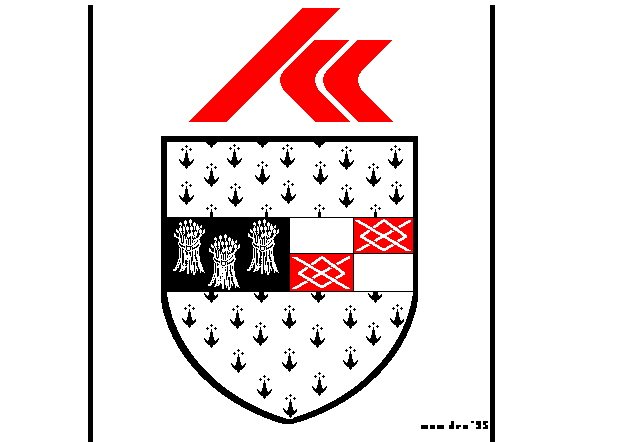 